DOOŚ-WDŚZOO.420.26.2022.PS.13ZAWIADOMIENIENa podstawie art. 54 § 4 ustawy z dnia 30 sierpnia 2002 r. – Prawo o postępowaniu przed sądami administracyjnymi (Dz. U. z 2022 r. poz. 329, ze zm.), dalej P.p.s.a, w związku z art. 74 ust. 3 ustawy z dnia 3 października 2008 r. o udostępnianiu informacji o środowisku i jego ochronie, udziale społeczeństwa w ochronie środowiska oraz o ocenach oddziaływania na środowisko (Dz. U. z 2022 r. poz. 1029, ze zm.), dalej ustawa o.o.ś, zawiadamiam o przekazaniu do Wojewódzkiego Sądu Administracyjnego w Warszawie skargi Ogólnopolskiego Towarzystwa Ochrony Ptaków z dnia 25 października 2022 r. oraz Fundacji Greenmind z dnia 28 października 2022 r. na postanowienie Generalnego Dyrektora Ochrony Środowiska z dnia 20 września 2022 r., znak: DOOŚ-WDŚZOO.420.26.2022.PS.4, odmawiające wstrzymania natychmiastowego wykonania decyzji Regionalnego Dyrektora Ochrony Środowiska w Bydgoszczy z dnia 29 grudnia 2017 r., znak: WOO.4233.3.2016.KŚ.29, o środowiskowych uwarunkowaniach dla przedsięwzięcia pod nazwą: Budowa stopnia wodnego na Wiśle poniżej Włocławka.Jednocześnie informuję, że – zgodnie z art. 33 § 1a P.p.s.a – osoba, która brała udział 
w postępowaniu i nie wniosła skargi, a wynik postępowania sądowego dotyczy jej interesu prawnego, jest uczestnikiem tego postępowania na prawach strony, jeżeli przed rozpoczęciem rozprawy złoży wniosek o przystąpienie do postępowania.Upubliczniono w dniach: od ………………… do …………………Pieczęć urzędu i podpis:Art. 33 § 1a P.p.s.a Jeżeli przepis szczególny przewiduje, że strony postępowania przed organem administracji publicznej są zawiadamiane o aktach lub innych czynnościach tego organu przez obwieszczenie lub w inny sposób publicznego ogłaszania, osoba, która brała udział w postępowaniu i nie wniosła skargi, a wynik postępowania sądowego dotyczy jej interesu prawnego, jest uczestnikiem tego postępowania na prawach strony, jeżeli przed rozpoczęciem rozprawy złoży wniosek o przystąpienie do postępowania.Art. 54 § 4 P.p.s.a W przypadku, o którym mowa w art. 33 § 1a, organ zawiadamia o przekazaniu skargi wraz z odpowiedzią na skargę przez obwieszczenie w siedzibie organu i na jego stronie internetowej oraz w sposób zwyczajowo przyjęty w danej miejscowości, pouczając o treści tego przepisu.Art. 74 ust. 3 pkt 1 ustawy o.o.ś Jeżeli liczba stron postępowania o wydanie decyzji o środowiskowych uwarunkowaniach przekracza 20, stosuje się przepis art. 49 Kodeksu postępowania administracyjnego.Generalny Dyrektor Ochrony ŚrodowiskaWarszawa,         grudnia 2022 r.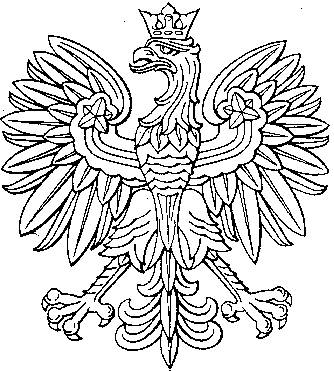 